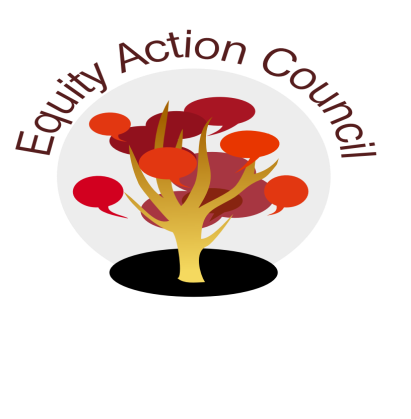 EAC Community AgreementsShow up, and choose to be present 
Pay attention to what has heart and meaning
Tell the truth without blame or judgment
Be open to outcome, not attached to outcome From The Four-Fold Way® by Angeles Arrien, Ph.D.Time Topic Process Facilitator(s) 1:30 pmIntroductionConocimientoWelcome and IntroductionsEdmundo Norte  1:30 pmIntroductionConocimientoBrief Social Justice Creation StoriesEveryone2:00 pmUpdates Equity Action Council Structure Revamp Update Edmundo Norte2:00 pmUpdates Equity and Engagement Division – Recent Hate Crime and Institutional Response + Community ResponseFollow up on the series on hate crimesImmigration Raids and ResponsesEdmundo  Norte  Danny AcostaAngelica Esquivel2:00 pmUpdates Office of EquityEquity Core Team SessionSharing High Impact Practices Tony Santa Ana2:00 pmUpdates Guided PathwaysEdmundo   Norte2:45pmClosureAnnouncementsClosing AppreciationsAll